MTRO. LUIS GARCIA SOTELOTESORERO MUNICIPALBajo protesta de decir verdad declaramos que los Estados Financieros y sus Notas son razonablemente correctos y responsabilidad del emisor.MUNICIPIO GUADALAJARA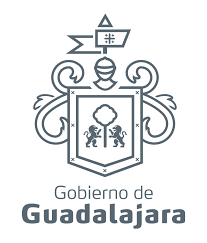 NOTAS A LOS ESTADOS FINANCIEROSDE MEMORIA(CUENTAS DE ORDEN)DEL 1 DE ENERO AL 31 DE DICIEMBRE DE 2023